Homework - Monday 8th January 2024		Name:				RabyAmazing things about China What do you know about China?Can you write as many things (using bullet points) about China.Eg…Where is it on a globe; which continent is China; how big is China; What is the Capital City of China; Which seas are around China?...Can you find information about The Terracotta Warriors?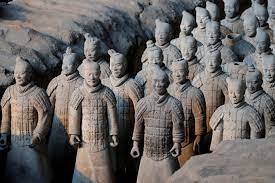 Where are these famous Warriors on a World Map?When were they built?Who built them?How long did they take to build?How many people did it take to build? What were the reasons for building them?Can you write a brief paragraph to explain your findings?